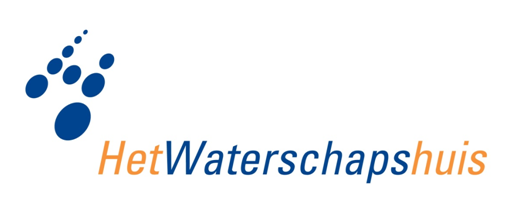 DAMO Keringen
InhoudsopgaveInleiding	3Verantwoording brongebruik	4Objectbeschrijving	6Functioneel Model	10Attributen	11Bijlage	13Algemeen	14IMWa Geo-object	15Legger	17Metadata	19Domeinen	21
InleidingOm het gebruik van DAMO beter te ondersteunen is dit Objectenhandboek opgesteld, met daarin alle objecten die onderdeel uit maken van DAMO Watersysteem en DAMO Keringen. Het objectenhandboek helpt de waterschappen bij het toepassen van DAMO. Aan de ene kant geeft het een toelichting op hoe het model bedoeld is en wat de verschillende onderdelen betekenen. Aan de andere kant geeft het een borging voor de toepassing van het model en het toepassen van de standaarden die in het model zijn opgenomen. Daarmee biedt het objectenhandboek een goede ondersteuning bij het uitvoeren van het dagelijks gegevensbeheer door de gegevensbeheerders bij het waterschap.Het objectenhandboek helpt de waterschappen bij de implementatie van DAMO en het bij het toepassen van DAMO in de praktijk. Verder is het objectenhandboek ondersteunend bij het borgen van de standaarden die ten grondslag liggen aan DAMO.
Verantwoording brongebruikBronnenDe basisvulling van het objectenhandboek komt voor een deel uit diverse bronnen. Als er hiaten/tegenstrijdigheden zijn in de beschikbare informatie wordt deze in overleg aangevuld. Het gaat hierbij om de datamodellen, enkele bestaande objecthandboeken en de gerelateerde standaarden.Gebruik bronnen bij de objectbeschrijvingen De objectbeschrijvingen zijn ingedeeld in de volgende paragrafen: BeschrijvingFunctioneel ModelAttributenBijlage indien aanwezig.Bij de verantwoording is de indeling van de objectbeschrijvingen aangehouden, waarbij steeds is aangegeven wat de weergave is, waar de informatie vandaan komt en hoe er met eventuele afwijkingen is omgegaan. Hoe er met de bronnen is omgegaan is aangegeven in de volgende hoofdstukken, gebaseerd op de indeling van de objectbeschrijvingen:ObjectbeschrijvingFunctioneel ModelAttributenBijlage 
ObjectbeschrijvingDefinitie WeergaveIn de objectbeschrijving opgenomen als:Tekst definitieHerkomst definitie: Link naar de juiste webpaginaBronDe definitie komt in eerste instantie uit het model, zoals in de screenshot te zien is. 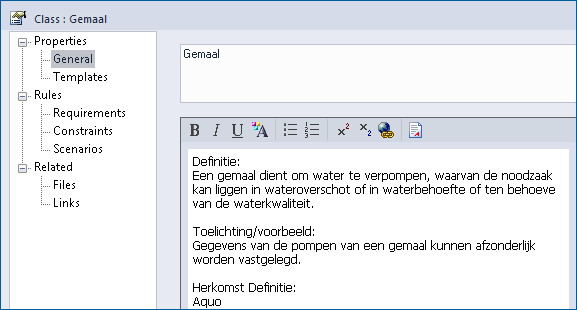 De herkomst van de definitie staat hier zonder hyperlink. De hyperlink wordt opgezocht om in de objectbeschrijving direct door te kunnen linken naar de daadwerkelijke definitie. De meeste definities komen uit Aquolex.nl. Als dit het geval is, wordt de verwijzing naar de term opgenomen. Als er de verwijzing niet correct is of ontbreekt, dan is als herkomst opgenomen: Functioneel Model DAMO Watersysteem.AfwijkingenHet komt voor dat de definitie in het Functioneel Model afwijkt van de definitie die in de herkomst-website staat. In dat geval is gekeken of de definitie uit het Technisch Model wel klopt met de verwijzing. In enkele gevallen was dit zo en is gebruik gemaakt van de definitie uit het Technisch Model. Het is ook voorgekomen dat de definitie in beide modellen niet klopt. In dat geval is een nieuwe definitie aangeleverd door Het Waterschapshuis.In alle afwijkende gevallen zorgt Het Waterschapshuis voor aanpassing van het Functioneel en/of het Technisch Model. ToelichtingWeergaveFoto's en/of tekst.BronDe tekst van de toelichting is afkomstig uit het Functioneel Model.Als er in de aangeleverde documenten of in de BGT/IMGeo foto's aanwezig zijn dan zijn deze hier geplaatst. De bron van de foto is te herleiden uit de naam van het bestand, door toevoeging van de codering HHNK, WRD, WBD, BGT/IMGeo. Voorbeeld: Foto_Gemaal_HHNK.AfwijkingenVoor afwijkingen gelden dezelfde regels als bij de definitie. GeometrieWeergaveTabel met hierin per geometrietype het zoomniveau en de representatie. Als voorbeeld hieronder de tabel voor het object Brug.BronHet geometrietype en zoomniveau is afkomstig uit de beschrijving van de entiteit in Aquolex.nl. De representatie is beschreven in Bijlage A van de Aquo Praktijkrichtlijn Geografie en geometrie. Punten worden weergegeven met een specifiek symbool. Het symboolnummer waarnaar in dit document verwezen wordt betreft een oude set. De symbolisatie in DAMO Watersysteem gebeurt met het lettertype Kunstwrk.ttf. Voor de vertaling van het oude symboolnummer naar het huidige symbool is gebruik gemaakt van de lijst met symbolen uit het Hoofdrapport Gegevenswoordenboek 96, waarop de Aquo Praktijkrichtlijn is gebaseerd. Zo is af te leiden dat Symbool 24 voor vaste brug gelijk is aan het symbool met unicode 56 uit Kunstwrk.ttf.AfwijkingenEventuele afwijkingen zijn in overleg met Het Waterschapshuis doorgevoerd.AssociatiesOvergenomen uit Technisch Model, <table>:Associations FromAssociations Tocontrole mbv FK/PK Relaties standaardenWeergaveTabel met de verwijzingen naar de vier standaarden IMWA, IMGeo, BGT en INSPIRE. Als voorbeeld hieronder de tabel voor het object Brug.BronIMWAAlle gegevens zijn afkomstig uit Aquolex.nl.IMGeo en BGTAlle gegevens komen uit het Objectenhandboek BGT|IMGeo.INSPIREAfwijkingenEventuele afwijkingen zijn in overleg met Het Waterschapshuis doorgevoerd.Komt voor in  WeergaveStandaardtekst:BronDit zijn de processen waarin het object gebruikt wordt. In overleg met Het Waterschapshuis is dit vooralsnog een standaardtekst. Inwinningsregels	WeergavePer geometrietype aangegeven, eventueel met een link naar de IMGeo of BGT. Voor brug is dit bijvoorbeeld:BronUit het onderdeel Geometriebepaling van de entiteit in Aquolex.nl, of uit het Objectenhandboek BGT|IMGeo.AfwijkingenEventuele afwijkingen zijn in overleg met Het Waterschapshuis doorgevoerd.
Functioneel ModelWeergaveDiagram van het object met de relaties naar andere objecten, of de standaardtekst: Geen relaties met andere objecten in het functioneel model DAMO Watersysteem.BronDe relaties die een object heeft met andere objecten zijn in een Functioneel Model zeer inzichtelijk te maken. Daarom is per object een uitsnede van het Functioneel Model toegevoegd, tenzij het object geen verdere relaties heeft. Als het object op zichzelf staat binnen het Functioneel Model, dan is de volgende tekst toegevoegd: Geen relaties met andere objecten in het functioneel model DAMO Watersysteem. Onderstaand is een voorbeeld te zien van het diagram van het onderdeel Kunstwerk.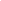 AfwijkingenEventuele afwijkingen zijn in overleg met Het Waterschapshuis doorgevoerd.
AttributenWeergavePer dataset is een tabel opgenomen met hierin per attributen enkele eigenschappen. Als voorbeeld hieronder een deel van de tabel voor het object Brug. BronHet Technisch Model (ook wel Fysiek Model genoemd) is de bron voor de daadwerkelijk gebruikte attributen, terwijl het Functioneel Model de overige gegevens levert. Hieronder is per kolom aangegeven waar de informatie vandaan komt.Als een attribuut naar een domeinlijst verwijst, dan is het domein te kiezen als type. In onderstaand screenshot is te zien dat het attribuut soortOverspanning gebruik maakt van het domein Type Overspanning.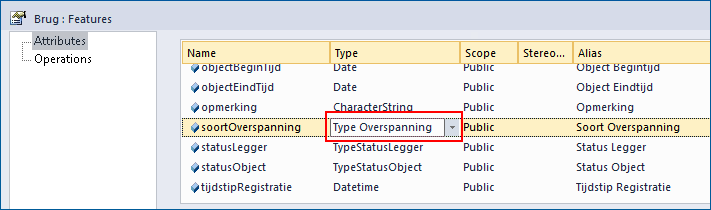 De eenheid waarin het attribuut is gedefinieerd is opgenomen in de Alias. 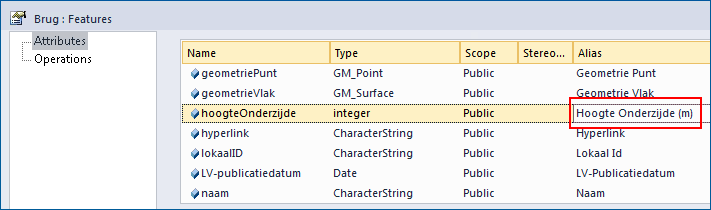 AfwijkingenEventuele afwijkingen zijn in overleg met Het Waterschapshuis doorgevoerd.
BijlageWeergaveAfhankelijk van de aanwezige gegevens. De meeste objecten hebben geen bijlage. BronHet objectenhandboek van Hoogheemraadschap Hollands Noorderkwartier is leidend bij de bijlage. Als het betreffende object in dit handboek een bijlage bevat dan is deze overgenomen.AfwijkingenEventuele afwijkingen zijn in overleg met Het Waterschapshuis doorgevoerd.
AlgemeenObjectenEr zijn een aantal objecten die onder het model Algemeen vallen:IMWA Geo-objectDit object bevat een aantal algemene attributen die voor alle Geo-objecten geldig zijn. Deze attributen worden via overerving meegegeven aan de gerelateerde objecten.LeggerDe objecten die onder Legger Watersysteem, Legger Waterveiligheid of beide leggers vallen zijn hierin weergegeven.MetadataDit object bevat de metadata records voor de gerelateerde objecten.
IMWa Geo-objectBeschrijvingDefinitieAbstractie van een fenomeen in de werkelijkheid, dat direct of indirect is geassocieerd met een locatie relatief ten opzichte van de aarde. [NEN 3610:2011]Bron: DAMO ProjectToelichtingBevat een aantal basisgegevens die in alle geo-objecten terugkomen. Functioneel Model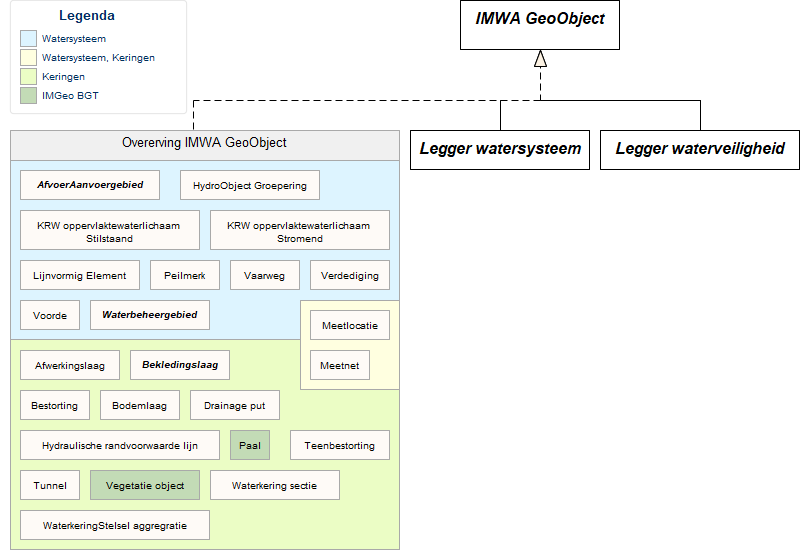 Attributen 
LeggerBeschrijvingEr zijn twee leggerobjecten, Legger Watersysteem en Legger Waterveiligheid. Beide objecten erven alle attributen van het IMWa GeoObject. De objecten die bij onder één of beide leggers vallen erven zowel de attributen van het IMWa GeoObject als van de betreffende legger. Functioneel Model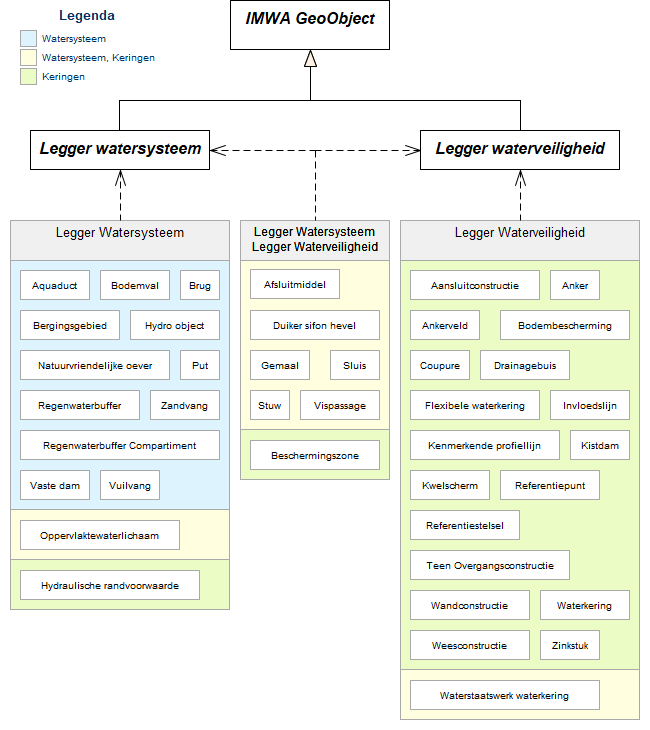 Attributen Legger WatersysteemLegger Waterveiligheid
MetadataBeschrijvingDefinitieGegevens die een omschrijving geven van 1 of meer features in een feature dataset. Doet een uitspraak over het moment van inwinning de instantie die de inwinning heeft gedaan en de kwaliteit van de inwinning.ToelichtingHet gaat hier om metadata die een uitspraak doet over de geometrische informatie van de betreffende features.Functioneel Model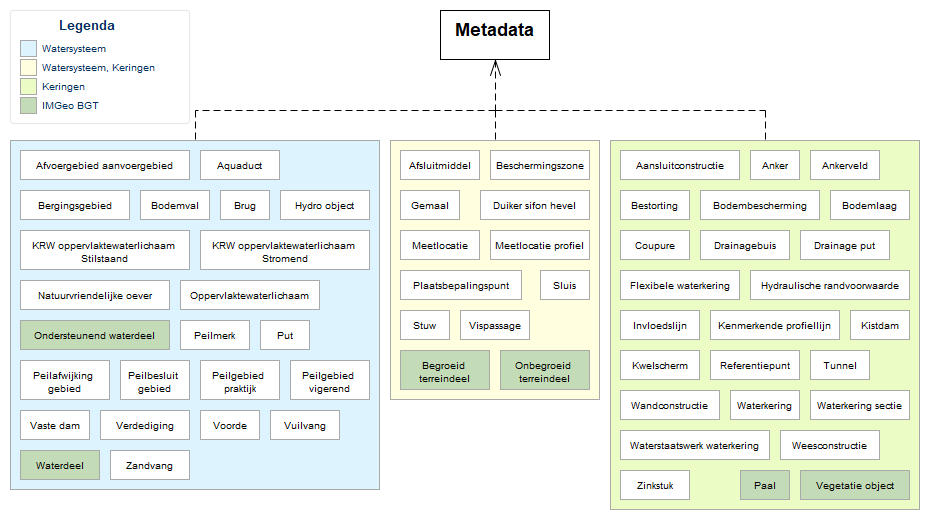 Attributen 
DomeinenInleidingKlik op de hyperlink om naar de objectbeschrijving te gaanAandrijvingPomp BeschrijvingAssociatiesAttributenAardOnderhoudsplichtBeschrijvingAssociatiesAttributenAfsluitwijzenBeschrijvingAssociatiesAttributenBedieningsplichtigeBeschrijvingAssociatiesAttributenBedieningsverplichtingBeschrijvingAssociatiesAttributenBevaarbaarheidsklassenBeschrijvingAssociatiesAttributenBgtStatusBeschrijvingAssociatiesAttributenBronhouderBeschrijvingAssociatiesAttributenCategorieBeschrijvingAssociatiesAttributenCategorieOppervlaktewaterBeschrijvingAssociatiesAttributenCategorieWaterkeringstelselBeschrijvingAssociatiesAttributenDijkopbouwBeschrijvingAssociatiesAttributenDimensieBeschrijvingAssociatiesAttributenEenheidpeilBeschrijvingAssociatiesAttributenFunctieAfsluitmiddelBeschrijvingAssociatiesAttributenFunctieGemaalBeschrijvingAssociatiesAttributenFunctieOppervlaktewaterBeschrijvingAssociatiesAttributenFysiekVoorkomenBegroeidterreinBeschrijvingAssociatiesAttributenFysiekVoorkomenBegroeidterreinPlusBeschrijvingAssociatiesAttributenFysiekVoorkomenOnbegroeidterreinBeschrijvingAssociatiesAttributenFysiekVoorkomenOnbegroeidterreinPlusBeschrijvingAssociatiesAttributenGedragGraszodeBeschrijvingAssociatiesAttributenGrasKwaliteitBeschrijvingAssociatiesAttributenGrondsoortZodeBeschrijvingAssociatiesAttributenInwinnendeInstantieBeschrijvingAssociatiesAttributenInwinningsMethodeBeschrijvingAssociatiesAttributenJ_N_of_OnbekendBeschrijvingAssociatiesAttributenJaNeeBeschrijvingAssociatiesAttributenJaNeeNvtBeschrijvingAssociatiesAttributenKleiKwaliteitBeschrijvingAssociatiesAttributenKRWstatusBeschrijvingAssociatiesAttributenKRWwatertypeBeschrijvingAssociatiesAttributenLeggerStatusBeschrijvingAssociatiesAttributenLokatieGrasbekledingBeschrijvingAssociatiesAttributenMateAangetastOppervlakBeschrijvingAssociatiesHet domein wordt nog niet of niet meer gebruikt bij de DAMO Objecten.AttributenMateriaalBekledingAfwerkingslaag BeschrijvingAssociatiesAttributenMateriaalBekledingBasismateriaalBeschrijvingAssociatiesAttributenMateriaalBekledingGeotextielBeschrijvingAssociatiesAttributenMateriaalBekledingToplaagAsfaltBeschrijvingAssociatiesAttributenMateriaalBekledingToplaagBetonBeschrijvingAssociatiesAttributenMateriaalBekledingToplaagGrasBeschrijvingAssociatiesAttributenMateriaalBekledingToplaagLosgestortMateriaalBeschrijvingAssociatiesAttributenMateriaalBekledingToplaagSteenzettingBeschrijvingAssociatiesAttributenMateriaalBekledingToplaagVerpakteBekledingBeschrijvingAssociatiesAttributenMateriaalBekledingUitvulFilterVlijlaagBeschrijvingAssociatiesAttributenMateriaalDrainageBuisBeschrijvingAssociatiesAttributenMateriaalGordingenBeschrijvingAssociatiesHet domein wordt nog niet of niet meer gebruikt bij de DAMO Objecten.AttributenMateriaalKunstwerkBeschrijvingAssociatiesAttributenMateriaalOeverBeschrijvingAssociatiesAttributenMateriaalTeenbestortingBeschrijvingAssociatiesAttributenMateriaalZinkstukBeschrijvingAssociatiesAttributenMetingKwantiteitEenheidBeschrijvingAssociatiesAttributenNiveauBeschrijvingAssociatiesAttributenNormGroepBeschrijvingAssociatiesAttributenNormKaderBeschrijvingAssociatiesAttributenOnderhoudsplichtigeBeschrijvingAssociatiesAttributenOnderlaagBeschrijvingAssociatiesAttributenOntstaanswijzeBeschrijvingAssociatiesAttributenOrdeScopeBeschrijvingAssociatiesAttributenOrdeSystematiekBeschrijvingAssociatiesAttributenPeilgebiedStatusBeschrijvingAssociatiesAttributenPercentageBeschrijvingAssociatiesAttributenNiet van toepassingPersistentieBeschrijvingAssociatiesAttributenPlanstatusBeschrijvingAssociatiesAttributenProfielSoortBeschrijvingAssociatiesAttributenReferentievlakkenDieptematenBeschrijvingAssociatiesAttributenSoortKwantiteitsmetingBeschrijvingAssociatiesAttributenSoortNatuurlijkeOeverBeschrijvingAssociatiesAttributenStatusBeschrijvingAssociatiesHet domein wordt nog niet of niet meer gebruikt bij de DAMO Objecten.AttributenStatusPlusBeschrijvingAssociatiesHet domein wordt nog niet of niet meer gebruikt bij de DAMO Objecten.AttributenTypeAfvoerAanvoergebiedBeschrijvingAssociatiesAttributenTypeBekledingConstructieBeschrijvingAssociatiesAttributenTypeBekledingLaagBeschrijvingAssociatiesAttributenTypeBodemlaagBeschrijvingAssociatiesAttributenTypeBrugBeschrijvingAssociatiesAttributenTypeConstructieOpbouwBeschrijvingAssociatiesAttributenTypeFilterlaagBeschrijvingAssociatiesAttributenTypeFunctioneelGebiedBeschrijvingAssociatiesAttributenTypeFunctioneelGebiedPlusBeschrijvingAssociatiesAttributenTypeInvloedslijnBeschrijvingAssociatiesAttributenTypeInwinningsmethodeBeschrijvingAssociatiesAttributenTypeKernopbouwBeschrijvingAssociatiesAttributenTypeKruisingBeschrijvingAssociatiesAttributenTypeKunstwerkBeschrijvingAssociatiesAttributenTypeKunstwerkPlusBeschrijvingAssociatiesAttributenTypeKwelschermBeschrijvingAssociatiesAttributenTypeMeetnetBeschrijvingAssociatiesAttributenTypeOndergrondBeschrijvingAssociatiesAttributenTypeOndersteunendWaterdeelBeschrijvingAssociatiesAttributenTypeOverbruggingsdeelBeschrijvingAssociatiesAttributenTypeOvergangsconstructieBeschrijvingAssociatiesAttributenTypePaalIMGeoBeschrijvingAssociatiesAttributenTypeParameterBeschrijvingAssociatiesAttributenTypePeilgebiedBeschrijvingAssociatiesAttributenTypePeilmerkBeschrijvingAssociatiesAttributenTypeProfielBeschrijvingAssociatiesAttributenTypePutBeschrijvingAssociatiesAttributenTypePutPlusBeschrijvingAssociatiesAttributenTypeReferentielijnBeschrijvingAssociatiesAttributenTypeReferentiestelselBeschrijvingAssociatiesAttributenTypeRegelbaarheidBeschrijvingAssociatiesAttributenTypeRegenwaterbufferBeschrijvingAssociatiesAttributenTypeScheidingBeschrijvingAssociatiesAttributenTypeSluisBeschrijvingAssociatiesAttributenTypeStreefpeilBeschrijvingAssociatiesAttributenTypeStuwBeschrijvingAssociatiesAttributenTypeVegetatieObjectIMGeoBeschrijvingAssociatiesAttributenTypeVerdedigingBeschrijvingAssociatiesAttributenTypeVispassageBeschrijvingAssociatiesAttributenTypeVuilvangBeschrijvingAssociatiesAttributenTypeWandconstructieBeschrijvingAssociatiesAttributenTypeWaterBeschrijvingAssociatiesAttributenTypeWaterinrichtingPlusBeschrijvingAssociatiesAttributenTypeWaterkerendeConstructieBeschrijvingAssociatiesAttributenTypeWaterkeringsectieBeschrijvingAssociatiesAttributenTypeWaterkeringstelselBeschrijvingAssociatiesAttributenTypeWaterPlusBeschrijvingAssociatiesAttributenTypeWetverordeningBeschrijvingAssociatiesAttributenVormenBeschrijvingAssociatiesAttributenWaarOnwaarBeschrijvingAssociatiesAttributenWaterbeheerderBeschrijvingAssociatiesHet domein wordt nog niet of niet meer gebruikt bij de DAMO Objecten.AttributenWaterstaatkundigeZoneringBeschrijvingAssociatiesAttributenWatertypeKwalitatiefBeschrijvingAssociatiesAttributenWatertypeKwantitatiefBeschrijvingAssociatiesAttributenWelGeenBeschrijvingAssociatiesAttributenWindstreekMuurvlakBeschrijvingAssociatiesAttributenType informatieBronOmschrijving/linkModelFunctioneel Model Enterprise Architect bestandModelTechnisch ModelLink naar website Enterprise Architect bestandObject-handboekHoogheemraadschap Hollands NoorderkwartierHHNK_Gegevensstandaard_GIS_Watersystemen A20130617_Objectenhandboek_IMGEO_model_TexelHHNK_Object_en_gegevenshandboek_GIS_WaterkeringenObject-handboekWaterschap Regge en DinkelGeoBasisRegistratie VechtstromenObject-handboekWaterschap Brabantse DeltaHandboek BeheerregistersObject-handboekHoogheemraadschap van RijnlandGegevenswoordenboekObject-handboekWaterschap NoorderzijlvestObjectencatalogus Noorderzijlvest_1.0Meetprotocol Noorderzijlvest_1.0Object-handboekHoogheemraadschap Schieland en KrimpenerwaardKernsets Geo HHSK 1.2StandaardenIMWAAquolex.nlStandaardenGeometrieAquo Praktijkrichtlijn Geografie en geometrieHoofdrapport Gegevenswoordenboek 96StandaardenSymbolen KunstwerkKunstwrk.ttfStandaardenIMGEO/BGTObjectenhandboek BGT|IMGeoStandaardenINSPIREINSPIRE view service Mapping LMA vs Inspire via IMWA, UM AquoDataspecificatie set Hydrography PuntPuntPuntVlakZoomniveauKleinschalig / midschaligKleinschalig / midschaligKleinschalig / midschaligGrootschaligRepresentatieVaste brug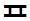 Unicode 56Afbeelding feitelijke contourenRepresentatieBeweegbare brug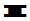 Unicode 57Afbeelding feitelijke contourenRepresentatieIndien mogelijk meegeschaald met de oppervlakte van het gemaalIndien mogelijk meegeschaald met de oppervlakte van het gemaalIndien mogelijk meegeschaald met de oppervlakte van het gemaalAfbeelding feitelijke contourenStandaardEntiteitGeometrieGeneralisatieSpecialisatieIMWABrugKleinschalig: punt
Grootschalig: vlakKunstwerkVaste brug
Beweegbare brugIMGEOBrugVlakOverbruggingsdeelNvtBGTOverbruggingsdeelVlakOverbruggingsdeelNvtINSPIREBridgePuntHydrographyNvtEntiteitLink naar de entiteit ipv de term GeometrieUit het onderdeel Grafisch Primitief van de entiteitGeneralisatieLink naar de Bredere Term (BT) die vermeld is onder het onderdeel  Relaties van de term SpecialisatieLink naar de Nauwere Term (NT) die vermeld is onder het onderdeel  Relaties van de term EntiteitNaam zoals vermeld in de INSPIRE view service of in de rapportage Mapping LMA vs Inspire via IMWA, UM AquoGeometrieZoals in de INSPIRE view serviceGeneralisatieVerwijzing naar een pdf met de dataspecificatie uit de set HydrographySpecialisatieEr is geen specialisatie aanwezig.ProductenLegger waterlopen, beheerregister waterlopenOnderdeel van	DAMO WatersysteemPuntHet hart van het brugdek, bepaald door het karakteristieke zwaartepunt van de projectie op het grondvlakVlakDe feitelijke contouren. Zie ook: Inwinningsregel BGTAttribuutnaamToelichtingTypeEen-heidBron definitieModelOBJECTIDPK, wordt automatisch gegenereerd.EsriFieldTypeOIDWsoortOverspanningEen aanduiding voor het soort overspanning van de brug. Toelichting: Hiermee wordt bedoeld hoe de brug over het water is geconstrueerd (vrij of met tussenpunten). Op basis hiervan kan het (beschikbaar) doorstroomprofiel onder de brug worden bepaald. TypeBrugAquoWhoogteOnderzijdeDe maatgevende hoogte van de onderzijde van de brugdekconstructie. Toelichting: Op basis van de hoogte onderzijde kan de doorvaarthoogte worden bepaald. DoublemAquoWdoorvaartBreedteDe kleinste breedte van de doorvaartopening(en) loodrecht op de as van het Hydro-object die bij de maatgevende waterstand volledig door een vaartuig kan worden benut. DoubleAquoWrichtingRotatierichtingSingleWmetadataIDRelatie naar MetadataIntegerAAttribuutnaamTechnisch ModelToelichtingFunctioneel ModelIndien niet aanwezig (of niet correct), dan uit Technisch Model.OptionaliteitTechnisch ModelTypeFunctioneel ModelEenheidFunctioneel ModelBron definitieFunctioneel ModelAls er bij Bron staat 'project' dan niet opnemen, anders welAttribuutnaamToelichtingTypeBron definitieModelcodeEen uniek identificerende code voor het object.Het betreft een door de waterbeheerder (betekenisvolle) toegewezen unieke code ter identificatie van het object.StringAglobalIDUnieke identifier waarvan de waarden automatisch worden toegekend. GlobalID is noodzakelijk voor de uniciteit van objecten en relaties.GlobalIDESRIAnaamDe (officiële) naam van een object zoals bekend bij de waterbeheerder.StringAstatusObjectEen aanduiding voor de status waarin een object zich bevindt.Hiermee wordt de (actuele) status/toestand bedoeld van een object, zoals bijv.: planvorming, gerealiseerd, niet meer aanwezig.PlanStatusAhyperlinkVerwijzing naar een bron(document) waarin nader informatie omtrent het object is vastgelegd.Verwijzing naar één of meerdere bronnen (document, besluit, tekening etc.) waar nadere informatie over het object is te vinden.StringAopmerkingEen nadere toelichtingStringAtijdstipRegistratieTijdstip waarop deze instantie van het object is opgenomen door de bronhouder.Als een mutatie niet resulteert in een nieuw object, dan ontstaat een nieuwe versie van het object. In deze situatie verandert het tijdstipRegistratie van het object, terwijl de objectBeginTijd gelijk blijftDateAobjectBegintijdDatum waarop het object bij de bronhouder is ontstaan.Deze datum moet altijd gelijk zijn aan de datum uit de tijdstipregistratie van het eerste voorkomen van het object.DateAobjectEindtijdDefinitie:Datum waarop het object bij de bronhouder niet meer geldig is.DateAnamespaceNaamruimte die een unieke identificatie van de gegevensbron van het ruimtelijk object geeft.StringAdetailNiveauGeometrieResolutie, uitgedrukt als het omgekeerde van een indicatieve schaal of een grondafstand.Toepassing INSPIRE: schaalgetal (zonder voorvoegsel “1:“). Wordt in ieder geval ook geleverd via de metadata van de dataset.IntegerInspireALVPublicatiedatumTijdstip waarop deze instantie van het object is opgenomen in de Landelijke VoorzieningHet gegeven is optioneel omdat een nieuw object pas een LV-publicatiedatum krijgt als het voor de eerste keer wordt opgenomen in de Landelijke Voorziening. Voor en tijdens aanlevering van een nieuw object aan de Landelijke Voorziening ontbreekt dit gegeven nog. DateAAttribuutnaamToelichtingTypeBron definitieModelstatusLeggerWatersysteemEen aanduiding voor de status van het object voor de legger Watersysteem. Op basis van de status van het object kan worden afgeleid of deze is/wordt opgenomen op de legger of uit de legger is/wordt verwijderd.LeggerStatusProjectAAttribuutnaamToelichtingTypeBron definitieModelstatusLeggerWaterveiligheidEen aanduiding voor de status van het object voor de legger Waterveiligheid. Op basis van de status van het object kan worden afgeleid of deze is/wordt opgenomen op de legger of uit de legger is/wordt verwijderd.LeggerStatusProjectAAttribuutnaamToelichtingTypeBron definitieModelOBJECTIDPK, wordt automatisch gegenereerd.esriFieldTypeOIDAdatumInwinningDatum waarop de inwinning heeft plaatsgevondenDateAinwinnendeInstantieOrganisatie die de bronhouder is of namens de bronhouder de inwinning doet.InwinnendeInstantieAmetendeInstantieOmschrijving van de instantie / het bureau dat de inmeting heeft gedaanStringAinwinningsMethodeDe wijze waarop is ingewonnen.InwinningsMethodeAdimensie2D / 3DDimensieAnauwkeurigheidXYAfwijking uitgedrukt in centimeters ten opzichte van de werkelijkheid in het x,y vlakSmallIntegerAnauwkeurigheidZAfwijking uitgedrukt in centimeters ten opzichte van de werkelijkheid in de z richtingSmallIntegerAcodeEen uniek identificerende code voor het object.Het betreft een door de waterbeheerder (betekenisvolle) toegewezen unieke code ter identificatie van het object.StringAglobalIDUnieke identifier waarvan de waarden automatisch worden toegekend. GlobalID is noodzakelijk voor de uniciteit van objecten en relaties.GlobalIDESRIAAAandrijvingPompAardOnderhoudsplichtAfsluitwijzenBBedieningsplichtigeBedieningsverplichtingBevaarbaarheidsklassenBgtStatusBronhouderCCategorieCategorieOppervlaktewaterCategorieWaterkeringstelselDDijkopbouwDimensieEEenheidpeilFFunctieAfsluitmiddelFunctieGemaalFunctieOppervlaktewaterFysiekVoorkomenBegroeidterreinFysiekVoorkomenBegroeidterreinPlusFysiekVoorkomenOnbegroeidterreinFysiekVoorkomenOnbegroeidterreinPlusGGedragGraszodeGrasKwaliteitGrondsoortZodeHIInwinnendeInstantieInwinningsMethodeJJ_N_of_OnbekendJaNeeJaNeeNvtKKleiKwaliteitKRWstatusKRWwatertypeLLeggerStatusLokatieGrasbekledingMMateAangetastOppervlakMateriaalBekledingAfwerkingslaagMateriaalBekledingBasismateriaalMateriaalBekledingGeotextielMateriaalBekledingToplaagAsfaltMateriaalBekledingToplaagBetonMateriaalBekledingToplaagGrasMateriaalBekledingToplaagLosgestortMateriaalMateriaalBekledingToplaagSteenzettingMateriaalBekledingToplaagVerpakteBekledingMateriaalBekledingUitvulFilterVlijlaagMateriaalDrainageBuisMateriaalGordingenMateriaalKunstwerkMateriaalOeverMateriaalTeenbestortingMateriaalZinkstukMetingKwantiteitEenheidNNiveauNormGroepNormKaderOOnderhoudsplichtigeOnderlaagOntstaanswijzeOrdeScopeOrdeSystematiekPPeilgebiedStatusPercentagePersistentiePlanstatusProfielsoortRReferentievlakkenDieptematenSSoortKwantiteitsmetingSoortNatuurlijkeOeverStatusStatusPlusTTypeAfvoerAanvoergebiedTypeBekledingconstructieTypeBekledingLaagTypeBodemlaagTypeBrugTypeConstructieOpbouwTypeFilterlaagTypeFunctioneelGebiedTypeFunctioneelGebiedPlusTypeInvloedslijnTypeInwinningsmethodeTypeKernopbouwTypeKruisingTypeKunstwerkTypeKunstwerkPlusTypeKwelschermTypeMeetnetTypeOndergrondTypeOndersteunendWaterdeelTypeOverbruggingsdeelTypeOvergangsconstructieTypePaalIMGeoTypeParameterTypePeilgebiedTypePeilmerkTypeProfielTypePutTypePutPlusTypeReferentielijnTypeReferentiestelselTypeRegelbaarheidTypeRegenwaterbufferTypeScheidingTypeSluisTypeStreefpeilTypeStuwTypeVegetatieObjectIMGeoTypeVerdedigingTypeVispassageTypeVuilvangTypeWandconstructieTypeWaterTypeWaterinrichtingPlusTypeWaterkerendeConstructieTypeWaterkeringsectieTypeWaterkeringstelselTypeWaterPlusTypeWetverordeningUVVormenWWaarOnwaarWaterbeheerderWaterstaatkundigeZoneringWatertypeKwalitatiefWatertypeKwantitatiefWelGeenWindstreekMuurvlakDefinitieAandrijving pompHerkomst definitieAquoType domeinCodedValueDomainVast, vrij of aanvulbaarVastObjectAttribuutDefault domeinwaardePompsoortAandrijvingnvtWaardeOmschrijving1Vijzelgemaal2Centrifugaal3Schroefcentrifugaal4Schroef5Diesel6Elektrisch7Wind8Zonne-energie9Axiaal10Halfaxiaal11Radiaal97Ntb98Overig99OnbekendDefinitieOnderhoudsplicht aardHerkomst definitieAquoType domeinCodedValueDomainVast, vrij of aanvulbaarVastObjectAttribuutDefault domeinwaardeOnderhoudsplichtonderhoudsverplichtingnvtWaardeOmschrijving1hoofdwaterkering2waterkering3hoofdwatergang4watergang5kunstwerk6bediening afsluitmiddelen (hoofd)waterkering99onbekendDefinitieAfsluitwijzenHerkomst definitieProjectType domeinCodedValueDomainVast, vrij of aanvulbaarAanvulbaarObjectAttribuutDefault domeinwaardeAfsluitmiddelsoortAfsluitmiddelnvtWaardeOmschrijving1deur2schotbalk sponning3zandzakken4schuif5terugslagklep6tolklep97niet afsluitbaar98overig99onbekendDefinitieBedieningsplichtigeHerkomst definitieProjectType domeinCodedValueDomainVast, vrij of aanvulbaarVrijObjectAttribuutDefault domeinwaardeBedieningsplichtbedieningsplichtige1OmschrijvingWaardeWaterschap1Gemeente2Provincie3Overig98DefinitieBedieningsverplichtingHerkomst definitieProjectType domeinCodedValueDomainVast, vrij of aanvulbaarVrijObjectAttribuutDefault domeinwaardeBedieningsplichtbedieningsverplichting1WaardeOmschrijving1Bediening kunstwerk	DefinitieBevaarbaarheidsklassenHerkomst definitieExpertise- en Innovatiecentrum BinnenvaartType domeinCodedValueDomainVast, vrij of aanvulbaarVastObjectAttribuutDefault domeinwaardeVaarwegvaarwegKlassenvtWaardeOmschrijving00IIIIIIIIIIIIIVIVVaVaVa+zeevaartuigenVa+zeevaartuigenVbVbVb+zeevaartuigenVb+zeevaartuigenVIaVIaVIa+zeevaartuigenVIa+zeevaartuigenVIbVIbVIb+zeevaartuigenVIb+zeevaartuigenVIcVIcVIc+zeevaartuigenVIc+zeevaartuigenDefinitieBGT StatusHerkomst definitieIMGEOType domeinCodedValueDomainVast, vrij of aanvulbaarVastObjectAttribuutDefault domeinwaardeBegroeidTerreindeelBGTStatusFunctioneelGebiedBGTStatusKunstwerkdeelBGTStatusOnbegroeidTerreindeelBGTStatusOndersteunendWaterdeelBGTStatusOverbruggingsdeelBGTStatusPaalBGTStatus1PutBGTStatusVegetatieObjectbgtStatus1VerdedigingBGTStatusVuilvangBGTStatusWaterdeelBGTStatusWaardeOmschrijving1BestaandDefinitieBronhouderHerkomst definitieBGTType domeinCodedValueDomainVast, vrij of aanvulbaarVastObjectAttribuutDefault domeinwaardePlaatsbepalingspuntbronhoudernvtWaterdeelbronhoudernvtOnbegroeidTerreindeelbronhoudernvtOndersteunendWaterdeelbronhoudernvtBegroeidTerreindeelbronhoudernvtDefinitieCategorieHerkomst definitieIMWAType domeinCodedValueDomainVast, vrij of aanvulbaarVastObjectAttribuutDefault domeinwaardeSluiscategorienvtStuwcategorienvtTunnelcategorienvtDuikerSifonHevelcategorienvtGemaalcategorienvtVispassagecategorienvtCoupurecategorienvtWaardeOmschrijving1Categorie A (primair)2Categorie B (primair)3Categorie C (primair)4Categorie D (primair)5Boezemkade (regionaal)6Kering langs regionale rivieren en kanalen (regionaal)7Compartimenteringskering (regionaal)8Voorlandkering en zomerkade (regionaal)9Overige waterkeringDefinitieOppervlakte water categorieënHerkomst definitieIMWAType domeinCodedValueDomainVast, vrij of aanvulbaarVastObjectAttribuutDefault domeinwaardeHydroObjectcategorieOppwaterlichaamnvtWaardeOmschrijving1primair2secundair3tertiair98overigDefinitieCategorie WaterkeringstelselHerkomst definitieWBIType domeinCodedValueDomainVast, vrij of aanvulbaarVastObjectAttribuutDefault domeinwaardeWaterkeringStelselAggcategorieWaterkeringstelselnvtWaardeOmschrijving1Primair2Regionaal98OverigDefinitieDe dijkopbouw betreft de klei in de dijk onder de te toetsen steenzetting (op de lijn haaks op het talud naar beneden):gk:	geen klei, alleen zandkl: 	kleilaag tussen het zand van de dijkkern en de bekledingkk:	kleikern (geen zand)zs:  	zandscheg (zand tussen de bekleding en een dieper gelegen 	kleilaag of kleikern)Herkomst definitieWBIType domeinCodedValueDomainVast, vrij of aanvulbaarVastObjectAttribuutDefault domeinwaardeToplaagSteenzettingtypeDijkopbouwnvtWaardeOmschrijvingkkkleikern (geen zand)gkgeen klei, alleen zandzszandscheg (zand tussen de bekleding en een dieper gelegen kleilaag of kleikern)klkleilaag tussen het zand van de dijkkern en de bekledingDefinitieDimensieHerkomst definitieProjectType domeinCodedValueDomainVast, vrij of aanvulbaarVastObjectAttribuutDefault domeinwaardeMetadatadimensienvtWaardeOmschrijving22D33DDefinitieEenheidpeilHerkomst definitieAquoType domeinCodedValueDomainVast, vrij of aanvulbaarVastObjectAttribuutDefault domeinwaardeStreefpeileenheid1WaardeOmschrijving1mNAPDefinitieFuncties voor afsluitmiddelenHerkomst definitieAquoType domeinCodedValueDomainVast, vrij of aanvulbaarVastObjectAttribuutDefault domeinwaardeAfsluitmiddel	functieAfsluitmiddelnvtWaardeOmschrijving1Inlaat2Aflaat3In- en aflaat4Kerend99OnbekendDefinitieFunctie GemaalHerkomst definitieAquoType domeinCodedValueDomainVast, vrij of aanvulbaarVastObjectAttribuutDefault domeinwaardeGemaalfunctieGemaalnvtWaardeOmschrijving1Aanvoergemaal2Afvoergemaal3Opmaling4Onderbemaling5Af- en Aanvoergemaal6Noodpomp7Onderbemaling / opmaling8Doorspoelgemaal99OnbekendDefinitieFuncties voor oppervlaktewaterenHerkomst definitieAquoType domeinCodedValueDomainVast, vrij of aanvulbaarVastObjectAttribuutDefault domeinwaardeHydroObjectGroeperingfunctieOppervlaktewaterdeelnvtWaardeOmschrijving1Water voor karperachtigen2Water voor zalmachtigen3Water voor schelpdieren7Basiskwaliteit8Middelste ecologische doelstelling9Hoogste ecologische doelstelling10Ecologische doelstelling, niet nader gespecificeerd15Landschappelijke functie20Drinkwater direct21Drinkwater oeverinfiltratie22Drinkwater overig infiltratie23Water voor verdrenking24Beregingswater25Zwemwater26Recreatiewater27Sierwater (stedelijk gebied)30Sportvisserij31Beroepsvisserij40Olie- en gaswinning41Zandwinning42Grindwinning43Energievoorziening50Scheepvaart, beroeps51Scheepvaart, recreatie52Jachthavens53Woonschepen, ligplaats55Peilbeheersing, agrarisch56Peilbeheersing, bebouwing60Leveren van koelwater61Leveren van proceswater62Leveren van gasbronwater63Leveren van was- en spoelwater70Ontvangen van polderwater71Ontvangen van boezemwater72Ontvangen van kwelwater73Ontvangen van regenwater74Ontvangen van perceelwater75Ontvangen van koelwater76Ontvangen van gasbronwater77Ontvangen van was- en spoelwater78Ontvangen van effluenten79Ontvangen van huishoudelijk afvalwater80Ontvangen van industrieel afvalwater81Ontvangen van rioolwater82Ontvangen van regenwaterlozingen83Ontvangen van overstortwater84Ontvangen van infiltratiewater93Waternatuur94Verweven95Indicatief te realiseren verbinding met functie verweven96Kano vaarwater97Ontvangen van slib98Ontvangen van puin99Geen functie of onbekende functieDefinitieFysiek voorkomen begroeid terreinHerkomst definitieIMGEOType domeinCodedValueDomainVast, vrij of aanvulbaarVastObjectAttribuutDefault domeinwaardeBegroeidTerreindeel	BGTFysiekVoorkomennvtWaardeOmschrijving1loofbos2gemengd bos3naaldbos4heide5struiken6houtwal7duin8grasland overig9moeras10rietland11kwelder12fruitteelt13boomteelt14bouwland15grasland agrarisch16groenvoorziening17transitieDefinitieFysiekVoorkomenBegroeidterreinPlusHerkomst definitieIMGEOType domeinCodedValueDomainVast, vrij of aanvulbaarVastObjectAttribuutDefault domeinwaardeBegroeidTerreindeelplusFysiekVoorkomennvtWaardeOmschrijving1akkerbouw2braakliggend3vollegrondsteelt4bollenteelt5bosplantsoen6gras- en kruidachtigen7planten8struikrozen9heesters10bodembedekkers11laagstam boomgaarden12hoogstam boomgaarden13wijngaarden14klein fruit15griend en hakhout16open duinvegetatie17gesloten duinvegetatieDefinitieFysiekVoorkomenonbegroeidterreinHerkomst definitieIMGEOType domeinCodedValueDomainVast, vrij of aanvulbaarVastObjectAttribuutDefault domeinwaardeOnbegroeidTerreindeelBGTFysiekVoorkomennvtWaardeOmschrijving1erf2gesloten verharding3open verharding4half verhard5onverhard6zand7transitieDefinitieFysiekVoorkomenOnbegroeidterreinPlusHerkomst definitieIMGEOType domeinCodedValueDomainVast, vrij of aanvulbaarVastObjectAttribuutDefault domeinwaardeOnbegroeidTerreindeelplusFysiekVoorkomennvtWaardeOmschrijving1strand en strandwal2zandverstuiving3asfalt4cementbeton5kunststof6betonstraatstenen7gebakken klinkers8tegels9sierbestrating10beton element11grasklinkers12schelpen13puin14grind15gravel16boomschors17zandDefinitieGedrag GraszodeHerkomst definitieWBIType domeinCodedValueDomainVast, vrij of aanvulbaarVastObjectAttribuutDefault domeinwaardeToplaagGrasgedragGraszodeBuitentaludnvtWaardeOmschrijving1Goed2Onvoldoende99OnbekendDefinitieGras KwaliteitHerkomst definitieWBIType domeinCodedValueDomainVast, vrij of aanvulbaarVastObjectAttribuutDefault domeinwaardeToplaagGrasgrasKwaliteitnvtWaardeOmschrijving1Voldoet2Voldoet nietDefinitieGrondsoort ZodeHerkomst definitieWBIType domeinCodedValueDomainVast, vrij of aanvulbaarVastObjectAttribuutDefault domeinwaardeToplaagGrasgrondsoortZodenvtWaardeOmschrijving1Klei2ZandDefinitieInwinnende instantieHerkomst definitieIMGEOType domeinCodedValueDomainVast, vrij of aanvulbaarAanvulbaarObjectAttribuutDefault domeinwaardeMetadatainwinnendeInstantienvtWaardeOmschrijvingW0151Waterschap Groot SallandW0152Waterschap Rijn en IJsselW0155Hoogheemraadschap Amstel, Gooi en VechtW0372Hoogheemraadschap van DelflandW0539Waterschap De DommelW0585Waterschap Roer en OvermaasW0616Hoogheemraadschap van RijnlandW0621Waterschap RivierenlandW0636Hoogheemraadschap De Stichtse RijnlandenW0638Waterschap Peel en MaasvalleiW0646Waterschap Hunze en Aa'sW0647Waterschap NoorderzijlvestW0648Waterschap Reest en WiedenW0650Waterschap ZuiderzeelandW0651Hoogheemraadschap Hollands NoorderkwartierW0652Waterschap Brabantse DeltaW0653Wetterskip FryslânW0654Waterschap Aa en MaasW0655Waterschap Hollandse DeltaW0656Hoogheemraadschap van Schieland en de KrimpenerwaardW0659Waterschapsbedrijf LimburgW0661Waterschap ScheldestromenW0662Waterschap Vallei en VeluweW0663Waterschap VechtstromenDefinitieInwinningsMethodeHerkomst definitieIMGEOType domeinCodedValueDomainVast, vrij of aanvulbaarVastObjectAttribuutDefault domeinwaardeMetadatainwinningsMethodenvtWaardeOmschrijving1terrestisch2laser3fotogrammetrisch4panoramabeelden5digitaliseren6scannen7bouwtekening8geconstrueerd9transitieDefinitieJa, nee of onbekendHerkomst definitieIMWAType domeinCodedValueDomainVast, vrij of aanvulbaarVastObjectAttribuutDefault domeinwaardeBekledingConstructieonderhoudOpPeilnvtDuikerSifonHevelindPeilRegulPeilScheidendnvtDoorstroomopeningindicatieDoorvaarbaarheidnvtWaardeOmschrijvingjjanneeoonbekendDefinitieJa of neeHerkomst definitieIMWAType domeinCodedValueDomainVast, vrij of aanvulbaarVastObjectAttribuutDefault domeinwaardeBegroeidTerreindeelopTaludBegroeidTerreindeelinOnderzoekBergingsgebiedbijWetVastgesteldGemaalfilterUitstromingHydroObjectruimtelijkeAfbakeningBekendHydroObjectgetijdeBeinvloednKRWOppwStilstaandonttrekkingVoorMenselijkeConsnKRWOppwStromendonttrekkingVoorMenselijkeConsnKunstwerkdeelIndicatieWaterkerendOnbegroeidTerreindeelopTaludOnbegroeidTerreindeelinOnderzoekOndersteunendWaterdeelinOnderzoekPlaatsbepalingspuntinOnderzoekjReferentiepuntfysiekAanwezigRegenwaterbufferinfiltratievoorzieningRegenwaterbufferbodemafdichtingSluisfilterUitstromingStuwfilterUitstromingToplaagSteenzettingingewassenWaterdeelinOnderzoekWaardeOmschrijvingjjanneeDefinitieJa Nee NvtHerkomst definitieIMWAType domeinCodedValueDomainVast, vrij of aanvulbaarVastObjectAttribuutDefault domeinwaardeCoupure indicatieWaterkerendnvtDuikerSifonHevelindicatieWaterkerendnvtGemaalindicatieWaterkerendnvtSluisindicatieWaterkerendnvtStuwindicatieWaterkerendnvtWaardeOmschrijving1Ja2Nee3Niet van toepassingDefinitieKlei KwaliteitHerkomst definitieWBIType domeinCodedValueDomainVast, vrij of aanvulbaarVastObjectAttribuutDefault domeinwaardeBasismateriaalSteenzettingkleikwaliteitnvtWaardeOmschrijving1Goed erosiebestendig2Matig erosiebestendig3Slecht erosiebestendig: er is geen rekenkundige reststerkte van de kleilaag.DefinitieKRWstatusHerkomst definitieAquoType domeinCodedValueDomainVast, vrij of aanvulbaarVastObjectAttribuutDefault domeinwaardeKRWOppwStilstaandstatusKRWnvtKRWOppwStromendstatusKRWnvtWaardeOmschrijvingKKunstmatigNNatuurlijkSSterk veranderdDefinitieKRWwatertypeHerkomst definitieAquoType domeinCodedValueDomainVast, vrij of aanvulbaarVastObjectAttribuutDefault domeinwaardeKRWOppwStilstaandtypologieHuidignvtKRWOppwStilstaandtypologieRefNatuurlijknvtKRWOppwStromendtypologieHuidignvtKRWOppwStromendtypologieRefNatuurlijknvtWaardeOmschrijvingK0Territoriaal kustwater buiten 1-mijlzoneK1Open polyhalien kustwaterK2Beschut polyhalien kustwaterK3Euhalien kustwaterM1aZoete gebufferde slotenM1bNiet-zoete gebufferde slotenM2Zwak gebufferde sloten (poldersloten)M3Gebufferde (regionale) kanalenM4Zwak gebufferde (regionale) kanalenM5Ondiep lijnvormig water, open verbinding met rivier/ geïnundeerdM6aGrote ondiepe kanalen zonder scheepvaartM6bGrote ondiepe kanalen met scheepvaartM7aGrote diepe kanalen zonder scheepvaartM7bGrote diepe kanalen met scheepvaartM8Gebufferde laagveenslotenM9Zwak gebufferde hoogveen slotenM10Laagveen vaarten en kanalenM11Kleine ondiepe gebufferde plassenM12Kleine ondiepe zwak gebufferde plassen (vennen)M13Kleine ondiepe zure plassen (vennen)M14Grote ondiepe gebufferde plassenM16Diepe gebufferde merenM17Diepe zwakgebufferde merenM18Diepe zure merenM19Diepe meren in open verbinding met rivierM20Matig grote diepe gebufferde merenM21Grote diepe gebufferde merenM22Kleine ondiepe kalkrijke plassenM23Grote ondiepe kalkrijke plassenM24Diepe kalkrijke merenM25Ondiepe laagveenplassenM26Ondiepe zwak gebufferde hoogveenplassen/vennenM27Matig grote ondiepe laagveenplassenM28Diepe laagveenmerenM29Matig grote diepe laagveenmerenM30Zwak brakke waterenM31Kleine brakke tot zoute waterenM32Grote brakke tot zoute merenO1Estuarium met beperkt getijverschilO2Estuarium met matig getijverschilR1Droogvallende bronR2Permanente bronR3Droogvallende langzaam stromende bovenloop op zandR4Permanente langzaam stromende bovenloop op zandR5Langzaam stromende middenloop/benedenloop op zandR6Langzaam stromend riviertje op zand/kleiR7Langzaam stromende rivier/nevengeul op zand/kleiR8Zoet getijdenwater (uitlopers rivier) op zand/kleiR9Langzaam stromende bovenloop op kalkhoudende bodemR10Langzaam stromende middenloop op kalkhoudende bodemR11Langzaam stromende bovenloop op veenbodemR12Langzaam stromende middenloop/benedenloop op veenbodemR13Snelstromende bovenloop op zandR14Snelstromende middenloop/benedenloop op zandR15Snelstromend riviertje op kiezelhoudende bodemR16Snelstromende rivier/nevengeul op zandbodem of grindR17Snelstromende bovenloop op kalkhoudende bodemR18Snelstromende middenloop/benedenloop op kalkhoudende bodemDefinitieStatus leggerHerkomst definitieAquoType domeinCodedValueDomainVast, vrij of aanvulbaarVastObjectAttribuutDefault domeinwaardeLeggerWatersysteemstatusLeggerWatersysteemnvtWaterdeelstatusLeggerWatersysteemnvtNormGeparamProfielstatusLeggerWatersysteemnvtOnderhoudsplichtstatusLeggerWatersysteemnvtBedieningsplichtstatusLeggerWaterveiligheidnvtLeggerWaterveiligheidstatusLeggerWaterveiligheidnvtOndersteunendWaterdeelstatusLeggerWatersysteemnvtNormGeparamProfielstatusLeggerWaterveiligheidnvtBekledingConstructiestatusLeggerWaterveiligheidnvtBedieningsplichtstatusLeggerWatersysteemnvtOnderhoudsplichtstatusLeggerWaterveiligheidnvtWaardeOmschrijving1Vastgesteld2Gewijzigd3Verwijderd4Niet van toepassing5In ontwerpDefinitieLokatie GrasbekledingHerkomst definitieWBIType domeinCodedValueDomainVast, vrij of aanvulbaarVastObjectAttribuutDefault domeinwaardeBasismateriaalGraslokatieGrasbekledingnvtToplaagGraslokatieGrasbekledingnvtWaardeOmschrijving1Buitentalud2BinnentaludDefinitieMate Aangetast OppervlakHerkomst definitieWBIType domeinCodedValueDomainVast, vrij of aanvulbaarVastWaardeOmschrijving1Domein nog niet beschikbaar onderdeel WTIDefinitieMateriaal bekleding afwerkingslaagHerkomst definitieProjectType domeinCodedValueDomainVast, vrij of aanvulbaarVastObjectAttribuutDefault domeinwaardeAfwerkingslaagtypeMateriaalBekledingnvtWaardeOmschrijving98Overig99OnbekendDefinitieMateriaalBekleding BasismateriaalHerkomst definitieWBIType domeinCodedValueDomainVast, vrij of aanvulbaarVastObjectAttribuutDefault domeinwaardeBasismateriaaltypeMateriaalBekledingnvtWaardeOmschrijving44Klei45VeenDefinitieMateriaal Bekleding GeotextielHerkomst definitieWBIType domeinCodedValueDomainVast, vrij of aanvulbaarVastObjectAttribuutDefault domeinwaardeGeotextieltypeMateriaalBekledingnvtWaardeOmschrijving42Vlies43WeefselDefinitieMateriaal Bekleding Toplaag AsfaltbekledingHerkomst definitieIMWAType domeinCodedValueDomainVast, vrij of aanvulbaarVastObjectAttribuutDefault domeinwaardeToplaagAsfalttypeMateriaalBekledingnvtWaardeOmschrijving1Asfaltbeton2Mastiek3Dicht steenasfalt4Open prefab steenasfaltmatten evt. met wapening, op geotextiel5Open steenasfalt6Zandasfalt (tijdelijk of in onderlaag)7Breuksteen, gepenetreerd met asfalt (vol en zat)8Baksteen/betonsteen, gepenetreerd met asfalt (vol en zat)9Breuksteen gepenetreerd met asfalt (patroonpenetratie)DefinitieMateriaal bekleding toplaag betonHerkomst definitieProjectType domeinCodedValueDomainVast, vrij of aanvulbaarVastObjectAttribuutDefault domeinwaardeToplaagBetonbekledingtypeMateriaalBekledingnvtWaardeOmschrijving98Overig99OnbekendDefinitieMateriaal Bekleding Toplaag GrasHerkomst definitieIMWAType domeinCodedValueDomainVast, vrij of aanvulbaarVastObjectAttribuutDefault domeinwaardeToplaagGrastypeMateriaalBekledingnvtWaardeOmschrijving21Gezaaid gras22Graszoden en graszaad/zoden in kunststofmattenDefinitieMateriaal bekleding toplaag losgestort materiaalHerkomst definitieProjectType domeinCodedValueDomainVast, vrij of aanvulbaarVastObjectAttribuutDefault domeinwaardeToplaagLosgestortMateriaaltypeMateriaalBekledingnvtWaardeOmschrijving98Overig99OnbekendDefinitieMateriaal Bekleding Toplaag SteenzettingHerkomst definitieIMWAType domeinCodedValueDomainVast, vrij of aanvulbaarVastObjectAttribuutDefault domeinwaardeToplaagSteenzettingtypeMateriaalBekledingnvtWaardeOmschrijving10Betonblokken met afgeschuinde hoeken met gaten erin11Betonblokken zonder openingen12Open blokkenmatten, afgestrooid met granulair materiaal13Blokkenmatten zonder openingen als drager materiaal14Betonplaten van cementbeton of gesloten colloïdaal beton15Colloïdaal beton (open structuur)16Betonplaten (prefab)17Betonnen doorgroeistenen18Grasbetontegels19Breuksteen, gepenetreerd met cement- of colloïdaal beton (vol en zat)20Breuksteen, gepenetreerd met cement- of colloïdaal beton (patroonpenetratie)23Bestorting van grof grind en andere granulaire materialen24Grof granulair materiaal danwel breuksteen verpakt in gaas25Fijn granulair materiaal danwel zand/grind verpakt in gaas26Breuksteen (stortsteen)27Gezette basalt28Gezette polygoonvormige betonzuilen29Gezette natuursteen30Kruidenvegetatie31Koperslak32Hoogovenslakken33Bak-/betonsteen, gepenetreerd met asfalt (vol+zat)/basalt+asfalt34Blokkenmatten zonder openingen met of zonder geotextiel35Fijn granulair materiaal c.q. breuksteen verpakt in geotextielDefinitieMateriaal bekleding toplaag verpakte bekledingHerkomst definitieProjectType domeinCodedValueDomainVast, vrij of aanvulbaarVastObjectAttribuutDefault domeinwaardeToplaagVerpakteBekledingtypeMateriaalBekledingnvtWaardeOmschrijving98Overig99OnbekendDefinitieMateriaal Bekleding Uitvul Filter VlijlaagHerkomst definitieWBIType domeinCodedValueDomainVast, vrij of aanvulbaarVastObjectAttribuutDefault domeinwaardeFilterlaagtypeMateriaalBekledingnvtVlijlaagUitvullaagtypeMateriaalBekledingnvtWaardeOmschrijving36Gebakken steen37Zand38Zandasfalt39Grind40Puin41MijnsteenDefinitieMateriaal DrainageBuisHerkomst definitieWBIType domeinCodedValueDomainVast, vrij of aanvulbaarVastObjectAttribuutDefault domeinwaardeDrainagebuis	typeMateriaalDrainagebuisnvtWaardeOmschrijving1PVC2Polyethyleen3Polypropyleen4Aardewerk98Overig99OnbekendDefinitieMateriaal GordingenHerkomst definitieWBIType domeinCodedValueDomainVast, vrij of aanvulbaarVastWaardeOmschrijving1Beton2Staal3Hout99OnbekendDefinitieMaterialen voor kunstwerkenHerkomst definitieAquoType domeinCodedValueDomainVast, vrij of aanvulbaarVastObjectAttribuutDefault domeinwaardeAfsluitmiddeltypeMateriaalAfsluitmiddelnvtAquaductsoortMateriaalnvtBrugsoortMateriaalnvtDuikerSifonHevelsoortMateriaalnvtStuwsoortMateriaalnvtWaardeOmschrijving1aluminium2asbestcement3beton4gegolfd plaatstaal5gewapend beton6gietijzer7glad staal8glas9grasbetontegels10hout11ijzer12koper13kunststof14kunststoffolie15kurk16lood17metselwerk18plaatstaal19puinsteen20PVC21staal22steen23voorgespannen beton24riet en/of biezen25zand26gips28roestvrij staal27gres29veen30klei31lokale bodemsoortDefinitieMateriaal oever is het hoofdmateriaal van de oeverconstructieHerkomst definitieAquoType domeinCodedValueDomainVast, vrij of aanvulbaarVastObjectAttribuutDefault domeinwaardeOndersteunendWaterdeelsoortMateriaalOevernvtVerdedigingsoortMateriaalOevernvtWaardeOmschrijving1aluminium2asbestcement3beton4gegolfd plaatstaal5gewapend beton6gietijzer7gips8glas9grasbetontegels10hout11ijzer12koper13kunststof14kunststoffolie15kurk16lood17metselwerk18plaatstaal19puinsteen20PVC21staal22steen23voorgespannen beton24riet en/of biezen30hardhouten eiken31hardhouten azob32hardhouten acacia33hardhouten overig40zachthout grenen41zachthout vuren42zachthout overig50stortsteen51schanskorf52kunststofmat53graskeien98overig99onbekendDefinitieMateriaal teenbestortingHerkomst definitieProjectType domeinCodedValueDomainVast, vrij of aanvulbaarVastObjectAttribuutDefault domeinwaardeTeenbestortingtypeMateriaalnvtWaardeOmschrijving98Overig99OnbekendDefinitieMateriaal ZinkstukHerkomst definitieWBIType domeinCodedValueDomainVast, vrij of aanvulbaarVastObjectAttribuutDefault domeinwaardeZinkstuktypeMateriaalZinkstuknvtWaardeOmschrijving1Rijsscherm98OverigDefinitieMeting kwantiteit eenheidHerkomst definitieIMWAType domeinCodedValueDomainVast, vrij of aanvulbaarVastObjectAttribuutDefault domeinwaardeMetingKwantiteiteenheidnvtWaardeOmschrijving1MeterDefinitieNiveauHerkomst definitieInspireType domeinCodedValueDomainVast, vrij of aanvulbaarVastObjectAttribuutDefault domeinwaardeHydroObjectniveau1WaardeOmschrijving1op maaiveld2boven maaiveld3onder bodem/maaiveldDefinitieNorm GroepHerkomst definitieIMWAType domeinCodedValueDomainVast, vrij of aanvulbaarVastObjectAttribuutDefault domeinwaardeWaterkeringStelselAggnormGroepnvtWaardeOmschrijving1Landelijke normering primaire waterkeringen2Normering regionale waterkeringen3Normering overige waterkeringenDefinitieNorm KaderHerkomst definitieIMWAType domeinCodedValueDomainVast, vrij of aanvulbaarVastObjectAttribuutDefault domeinwaardeWaterkeringStelselAggnormKader	nvtWaardeOmschrijving1Waterwet2Provinciale verordening3Omgevingsverordening4Waterverordening5KeurverordeningDefinitieOnderhoudsplichtigeHerkomst definitieAquoType domeinCodedValueDomainVast, vrij of aanvulbaarVastObjectAttribuutDefault domeinwaardeOnderhoudsplichtonderhoudsplichtigenvtWaardeOmschrijving1Waterschap2Gemeente3Provincie4Aanliggende eigenaarDefinitieOnderlaagHerkomst definitieIMWAType domeinCodedValueDomainVast, vrij of aanvulbaarVastObjectAttribuutDefault domeinwaardeToplaagSteenzettingonderlaagnvtWaardeOmschrijving1Geotextiel2Filter3KleiDefinitieOntstaanswijzeHerkomst definitieInspireType domeinCodedValueDomainVast, vrij of aanvulbaarVastObjectAttribuutDefault domeinwaardeAfvoergebiedAanvoergebiedontstaanswijzenvtHydroObjectontstaanswijzenvtWaardeOmschrijving1Natuurlijk2Door de mens gemaaktDefinitieScope van de bepaling van de ordeCode.Herkomst definitieProjectType domeinCodedValueDomainVast, vrij of aanvulbaarVastObjectAttribuutDefault domeinwaardeAfvoergebiedAanvoergebiedordeScope1WaardeOmschrijving1Unie van Waterschappen / subwerkgroep Geo-informatieDefinitieSystematiek die is gehanteerd bij de bepaling van de ordeCodeHerkomst definitieProjectType domeinCodedValueDomainVast, vrij of aanvulbaarVastObjectAttribuutDefault domeinwaardeAfvoergebiedAanvoergebiedordeSystematiek1WaardeOmschrijving1Leidraden AfvoergebiedenDefinitieStatus PeilgebiedHerkomst definitieIRISType domeinCodedValueDomainVast, vrij of aanvulbaarVastObjectAttribuutDefault domeinwaardePeilgebiedPraktijkstatusPeilgebied1PeilgebiedVigerendstatusPeilgebied4PeilafwijkingGebiedstatusPeilgebied1WaardeOmschrijving1Praktijk2Ontwerp3Vigerend interim4Vigerend definitief98Overig99OnbekendDefinitiePercentageHerkomst definitienvtType domeinRangeDomainVast, vrij of aanvulbaarnvtObjectAttribuutDefault domeinwaardeBasismateriaalkorrelverdelingZandlaagnvtBasismateriaalkorrelverdelingKleilaagnvtToplaagAsfaltgewenstPercentageMortelnvtToplaagAsfaltpercentageBitumennvtToplaagAsfaltpercentageHolleruimtenvtToplaagAsfaltpercentageZandnvtToplaagAsfaltpercentageSteenslagGrindnvtToplaagAsfaltpercentageVulstofnvtToplaagSteenzettingrelatiefOpenOppervlaknvtDefinitiePersistentieHerkomst definitieInspireType domeinCodedValueDomainVast, vrij of aanvulbaarVastObjectAttribuutDefault domeinwaardeHydroObjectpersistentienvtWaardeOmschrijving1droog2kortstondig3afwisselend4continueDefinitiePlanstatusHerkomst definitieIMWAType domeinCodedValueDomainVast, vrij of aanvulbaarVastObjectAttribuutDefault domeinwaardeIMWA_GeoObjectstatusObjectnvtWaardeOmschrijving1planvorming3gerealiseerd4buiten bedrijf5niet meer aanwezig7Te verwijderen99onbekendDefinitieProfiel soortenHerkomst definitieAquoType domeinCodedValueDomainVast, vrij of aanvulbaarVastObjectAttribuutDefault domeinwaardeMeetlocatieProfielsoortProfielnvtNormGeparamProfielsoortProfielnvtWaardeOmschrijving1profiel oppervlaktewater2geotechnisch profiel3dwarsprofiel waterkering4lengteprofiel waterkering5dwarsprofiel oppervlaktewater6lengteprofiel oppervlaktewaterDefinitieReferentievlakken voor dieptematenHerkomst definitieAquoType domeinCodedValueDomainVast, vrij of aanvulbaarVastObjectAttribuutDefault domeinwaardeMeetlocatieProfielreferentievlaknvtNormGeparamProfielreferentievlaknvtWaardeOmschrijving1NAP2KP (Kanaalpeil)3SP (Stuwpeil)4MP (Meerpeil)DefinitieSoort KwantiteitsmetingHerkomst definitieProjectType domeinCodedValueDomainVast, vrij of aanvulbaarAanvulbaarObjectAttribuutDefault domeinwaardeMetingKwantiteitsoortKwantiteitsmetingnvtWaardeOmschrijving999Vrije keuzelijstDefinitieSoort Natuurlijke OeverHerkomst definitieProjectType domeinCodedValueDomainVast, vrij of aanvulbaarVrijObjectAttribuutDefault domeinwaardeNatuurvriendelijkeOeversoortNatuurvriendelijkeOevernvtWaardeOmschrijving999Vrije keuzelijstDefinitieStatusHerkomst definitieIMGEOType domeinCodedValueDomainVast, vrij of aanvulbaarVastWaardeOmschrijving1bestaandDefinitieStatusplusHerkomst definitieIMGEOType domeinCodedValueDomainVast, vrij of aanvulbaarVastWaardeOmschrijving1plan2historieDefinitieTypeAfvoerAanvoergebiedHerkomst definitieProjectType domeinCodedValueDomainVast, vrij of aanvulbaarAanvulbaarObjectAttribuutDefault domeinwaardeAfvoergebiedAanvoergebiedsoortAfvoerAanvoergebiednvtWaardeOmschrijving1Bemalingsgebied2Afvoergebied3Deelstroomgebied4Afwateringsgebied5Afwateringseenheid98OverigDefinitieType bekledingconstructieHerkomst definitieProjectType domeinCodedValueDomainVast, vrij of aanvulbaarVastObjectAttribuutDefault domeinwaardeBekledingConstructiesoortBekledingconstructienvtWaardeOmschrijving1Gras2Steenzetting3Asfaltbekleding4Betonbekleding5Losgestort materiaal6Verpakte bekleding98Overig99OnbekendDefinitieType BekledingLaagHerkomst definitieWBIType domeinCodedValueDomainVast, vrij of aanvulbaarVastObjectAttribuutDefault domeinwaardeFilterlaagtypeBekledingLaag3ToplaagtypeBekledingLaag1AfwerkingslaagtypeBekledingLaag7VlijlaagUitvullaagtypeBekledingLaag2GeotextieltypeBekledingLaag5SlijtlaagtypeBekledingLaag6BasismateriaaltypeBekledingLaag8WaardeOmschrijving1Toplaag2Uitvullaag3Filter4Vlijlaag5Geotextiel6Basismateriaal7Afwerkingslaag8SlijtlaagDefinitieType BodemlaagHerkomst definitieWBIType domeinCodedValueDomainVast, vrij of aanvulbaarVastObjectAttribuutDefault domeinwaardeBodemlaagtypeBodemlaagnvtWaardeOmschrijving1Nog geen domein beschikbaarDefinitieBrug soortenHerkomst definitieAquoType domeinCodedValueDomainVast, vrij of aanvulbaarVastObjectAttribuutDefault domeinwaardeBrugsoortOverspanningnvtWaardeOmschrijving1vrije overspanning2overspanning via tussenpunten3overspanning via landhoofden binnen het doorstroomprofiel4overspan. via landhfd. binnen doorstroomprof. en tussenpunten98overig99onbekendDefinitieType Constructie OpbouwHerkomst definitieWTIType domeinCodedValueDomainVast, vrij of aanvulbaarVastObjectAttribuutDefault domeinwaardeToplaagAsfalttypeConstructieOpbouwnvtWaardeOmschrijving1Enkele asfaltlaag2Dubbele asfaltlaag, goede hechting3Dubbele asfaltlaag, onvoldoende hechtingDefinitieType FilterlaagHerkomst definitieWBIType domeinCodedValueDomainVast, vrij of aanvulbaarVastObjectAttribuutDefault domeinwaardeFilterlaagtypeFilterlaagnvtWaardeOmschrijving36Gebakken steen37Zand38Zandasfalt39Grind40Puin41MijnsteenDefinitieTypeFunctioneelGebiedHerkomst definitieIMGEOType domeinCodedValueDomainVast, vrij of aanvulbaarVastObjectAttribuutDefault domeinwaardeFunctioneelGebiedBGTTypenvtWaardeOmschrijving1kering2niet-bgtDefinitieTypeFunctioneelGebiedPlusHerkomst definitieIMGEOType domeinCodedValueDomainVast, vrij of aanvulbaarVastObjectAttribuutDefault domeinwaardeFunctioneelGebiedplusTypenvtWaardeOmschrijving1bedrijvigheid2natuur en landschap3landbouw4bewoning5infrastructuur verkeer en vervoer6infrastructuur waterstaatswerken7waterBergingsgebied8maatschappelijke en/of publieksvoorziening9recreatie10begraafplaats11functioneel beheer12recreatie: speeltuin13recreatie: park14recreatie: sportterrein15recreatie: camping16recreatie: bungalowpark17recreatie: volkstuin18functioneel beheer: hondenuitlaatplaats19bushalte20carpoolplaats21benzinestation22verzorgingsplaatsDefinitieType InvloedslijnHerkomst definitieWBIType domeinCodedValueDomainVast, vrij of aanvulbaarVastObjectAttribuutDefault domeinwaardeInvloedslijntypeInvloedslijnnvtWaardeOmschrijving1Piping2Macrostabiliteit3ZettingsvloeiingDefinitieTypeInwinningsmethodeHerkomst definitieIMGEOType domeinCodedValueDomainVast, vrij of aanvulbaarVastObjectAttribuutDefault domeinwaardePlaatsbepalingspuntinwinningsMethodenvtWaardeOmschrijving1terrestrisch2laser3fotogrammetrisch4panoramabeelden5digitaliseren6scannen7bouwtekening8geconstrueerd9transitieDefinitieType KernopbouwHerkomst definitieWBIType domeinCodedValueDomainVast, vrij of aanvulbaarVastObjectAttribuutDefault domeinwaardeKernopbouwtypeKernopbouwnvtWaardeOmschrijving1Zanddijk2Zanddijk met kleikernDefinitieTypeKruisingHerkomst definitieInspireType domeinCodedValueDomainVast, vrij of aanvulbaarVastObjectAttribuutDefault domeinwaardeAquaducttypeKruising1BrugtypeKruising2DuikerSifonHeveltypeKruisingnvtWaardeOmschrijving1Aquaduct2Brug3Duiker4Sifon5Hevel6BypassDefinitieTypeKunstwerkHerkomst definitieIMGEOType domeinCodedValueDomainVast, vrij of aanvulbaarVastObjectAttribuutDefault domeinwaardeKunstwerkdeelsoortKunstwerknvtWaardeOmschrijving1hoogspanningsmast2Gemaal3perron4Sluis5strekdam6steiger7Stuw8transitie9niet-bgtDefinitieTypeKunstwerkPlusHerkomst definitieIMGEOType domeinCodedValueDomainVast, vrij of aanvulbaarVastObjectAttribuutDefault domeinwaardeKunstwerkdeelplusTypenvtWaardeOmschrijving1keermuur2overkluizing3duiker4faunavoorziening5Vispassage6Bodemval7coupure8ponton9voordeDefinitieType KwelschermHerkomst definitieIMWAType domeinCodedValueDomainVast, vrij of aanvulbaarVastObjectAttribuutDefault domeinwaardeKwelschermtypeKwelschermnvtWaardeOmschrijving1Damwand2Kleikist3NeopreenschermDefinitieSoort meetnetHerkomst definitieProjectType domeinCodedValueDomainVast, vrij of aanvulbaarVrijObjectAttribuutDefault domeinwaardeMeetnetsoortMeetnetnvtWaardeOmschrijving1gewasbeschermingsmiddelen meetnet2meetnetzwemwaterkwaliteit3chloride meetnet4verdroging5calamiteiten (hoogwater/waterschaarste)DefinitieType OndergrondHerkomst definitieWBIType domeinCodedValueDomainVast, vrij of aanvulbaarVastObjectAttribuutDefault domeinwaardeBasismateriaaltypeOndergrondnvtWaardeOmschrijving1Zand2Kleilaag3Kleikern98OverigDefinitieTypeOndersteunendWaterdeelHerkomst definitieIMGEOType domeinCodedValueDomainVast, vrij of aanvulbaarVastObjectAttribuutDefault domeinwaardeOndersteunendWaterdeelBGTTypenvtWaardeOmschrijving1oever, slootkant2slik3transitieDefinitieTypeOverbruggingsdeelHerkomst definitieIMGEOType domeinCodedValueDomainVast, vrij of aanvulbaarVastObjectAttribuutDefault domeinwaardeOverbruggingsdeeltypeOverbruggingsdeelnvtWaardeOmschrijving1dek2landhoofd3pijler4sloof5pyloonDefinitieType OvergangsconstructieHerkomst definitieWBIType domeinCodedValueDomainVast, vrij of aanvulbaarVastObjectAttribuutDefault domeinwaardeTeenOvergangsconstructietypeOvergangsconstructienvtWaardeOmschrijving1a0: Maximaal 5 cm onder de steenzetting steekt, zonder asfaltmastiek tussen de stenen vlak onder de overgang(sconstructie)2a1: Maximaal 5 cm onder de steenzetting steekt, met asfaltmastiek tussen de stenen in een strook van 0,4 à 2 m net onder de overgang(sconstructie)3b0: Meer dan 5 cm onder de steenzetting steekt, zonder asfaltmastiek tussen de stenen vlak onder de overgang(sconstructie)4b1: Meer dan 5 cm onder de steenzetting steekt, met asfaltmastiek tussen de stenen in een strook van 0,4 à 2 m net onder de overgang(sconstructie)5c0: De stroming in de filter/uitvullaag wordt geblokkeerd, zonder asfaltmastiek tussen de stenen vlak onder de overgang(sconstructie)6c1: De stroming in de filter/uitvullaag wordt geblokkeerd, met asfaltmastiek tussen de stenen in een strook van 0,4 à 2 m net onder de overgang(sconstructie)DefinitieType Paal IMGeoHerkomst definitieIMGEOType domeinCodedValueDomainVast, vrij of aanvulbaarVastObjectAttribuutDefault domeinwaardePaalplusTypenvtWaardeOmschrijving1lichtmast2telpaal3portaal4verkeersregelinstallatie5verkeersbord6poller7haltepaal8vlaggenmast9afsluitpaal10praatpaal11hectometerpaal12dijkpaal13drukknoppaal14grensmarkeringDefinitieSoortParameterHerkomst definitieProjectType domeinCodedValueDomainVast, vrij of aanvulbaarAanvulbaarObjectAttribuutDefault domeinwaardeNormGeparamProfielWaardesoortParameternvtWaardeOmschrijving1bodembreedte2bodemhoogte benedenstrooms3bodemhoogte bovenstrooms4breedte plasberm linkerzijde5breedte plasberm rechterzijde6hoogte insteek linkerzijde7hoogte insteek rechterzijde8hoogte plasberm linkerzijde9hoogte plasberm rechterzijde10taludhelling linkerzijde11taludhelling rechterzijde12taludhelling plasberm linkerzijde13taludhelling plasberm rechterzijdeDefinitiePeilgebied soortenHerkomst definitieAquoType domeinCodedValueDomainVast, vrij of aanvulbaarVastObjectAttribuutDefault domeinwaardeAfvoergebiedAanvoergebied	soortAfvoerAanvoergebiednvtWaardeOmschrijving1aanvoerpeilgebied2afvoerpeilgebied3aan- en afvoerpeilgebied4bemalen5onderbemalen6gestuwd7opgemalen8natuurlijkDefinitieSoort peilmerkHerkomst definitieIMGEOType domeinCodedValueDomainVast, vrij of aanvulbaarVastObjectAttribuutDefault domeinwaardePeilmerksoortPeilmerknvtWaardeOmschrijving1Bout (Eigen)2Plaatje3NAP Bout4Constructie5GrondslagpuntDefinitieProfiel soortenHerkomst definitieIMWAType domeinCodedValueDomainVast, vrij of aanvulbaarVastObjectAttribuutDefault domeinwaardeMetingProfielPuntsoortMeetpuntKenmerkendeProfiellijntypeProfielKenmerknvtWaardeOmschrijvingWaardeOmschrijving1linker insteek landzijde50linker teen plasberm2rechter insteek landzijde51linker insteek plasberm3linker insteek rivierzijde52rechter insteek plasberm4rechter insteek rivierzijde53rechter teen plasberm5linker bodem landzijde60kruin berm binnenwaarts6rechter bodem landzijde61kruin berm buitenwaarts7as bodem landzijde62insteek buitenberm8linker bodem rivierzijde63insteek binnenberm9rechter bodem rivierzijde64insteek sloot (waterkeringzijde)10as bodem rivierzijde65waterbodem (waterkeringzijde)11begin berm landzijde66waterbodem (polderzijde)12eind berm landzijde67insteek sloot (polderzijde)13begin berm rivierzijde68verkeersbelasting kant buitenwaarts14eind berm rivierzijde69verkeersbelasting kant binnenwaarts15teen dijk binnenwaarts70insteek sloot buitendijks (buitenzijde)16teen dijk buitenwaarts71insteek sloot buitendijks (waterkeringzijde)17kruin binnenzijde72insteek geul18kruin buitenzijde73teen geul19kruin midden74waterbodem sloot buitendijks (waterkeringzijde)23begin profiel75waterbodem sloot buitendijks (buitenzijde)24linker insteek76maaiveld binnenwaarts25linker bodem77maaiveld buitenwaarts26as bodem78verdichting binnenzijde27rechter bodem79verdichting buitenzijde28rechter insteek80intrede piping29eind profiel81uitreding piping30plasberm98overig31linkeroever lengteprofiel99onbekend32rechteroever lengteprofielDefinitieTypePutHerkomst definitieIMGEOType domeinCodedValueDomainVast, vrij of aanvulbaarVastObjectAttribuutDefault domeinwaardePutBGTType1WaardeOmschrijving1niet-bgtDefinitieTypePutPlusHerkomst definitieIMGEOType domeinCodedValueDomainVast, vrij of aanvulbaarVastObjectAttribuutDefault domeinwaardePutplusTypenvtWaardeOmschrijving1benzine- / olieput2brandkraan / -put3drainageput4inspectie- / rioolput5kolk6waterleidingputDefinitieType ReferentielijnHerkomst definitieIMWAType domeinCodedValueDomainVast, vrij of aanvulbaarVastObjectAttribuutDefault domeinwaardeBijzondere waterkerende constructiesoortReferentielijn2DamsoortReferentielijn2DijksoortReferentielijn2DuinsoortReferentielijn2Hoge grondsoortReferentielijn1KunstwerksoortReferentielijn3WaterkeringsoortReferentielijn1WaardeOmschrijving1Buitenkruinlijn2Middenkruinlijn3Geen eenduidige referentielijnDefinitieType ReferentiestelselHerkomst definitieIMWAType domeinCodedValueDomainVast, vrij of aanvulbaarVastObjectAttribuutDefault domeinwaardeReferentiestelseltypeReferentiestelsel1WaardeOmschrijving1Hectometrering2KilometreringDefinitieRegelbaarheid soortenHerkomst definitieAquoType domeinCodedValueDomainVast, vrij of aanvulbaarVastObjectAttribuutDefault domeinwaardeAfsluitmiddelsoortRegelbaarheidnvtStuwsoortRegelbaarheidnvtVuilvangsoortRegelbaarheidnvtWaardeOmschrijving1niet regelbaar (vast)2regelbaar, niet automatisch3regelbaar, automatisch4handmatig98overigDefinitieType RegenwaterbufferHerkomst definitieProjectType domeinCodedValueDomainVast, vrij of aanvulbaarAanvulbaarObjectAttribuutDefault domeinwaardeRegenwaterbuffersoortRegenwaterbuffernvtWaardeOmschrijving1gecombineerd2landelijk3stedelijkDefinitieTypeScheidingHerkomst definitieIMGEOType domeinCodedValueDomainVast, vrij of aanvulbaarVastObjectAttribuutDefault domeinwaardeVerdedigingBGTTypenvtWaardeOmschrijving1muur2kademuur3geluidsscherm4damwand5walbescherming6hek7transitie8niet-bgtDefinitieSluis soortenHerkomst definitieAquoType domeinCodedValueDomainVast, vrij of aanvulbaarVastObjectAttribuutDefault domeinwaardeSluissoortSluisnvtWaardeOmschrijving1keersluis2uitwateringssluis/spuisluis3inlaatsluis4schutsluis naar een zijde5schutsluis naar twee zijden6keersluis naar twee zijden7damsluis98overigDefinitieSoortStreefpeilHerkomst definitieProjectType domeinCodedValueDomainVast, vrij of aanvulbaarVrijObjectAttribuutDefault domeinwaardeStreefpeilsoortStreefpeilnvtWaardeOmschrijving1Vast2Winter3Zomer4Dynamisch ondergrens5Dynamisch bovengrens6Dynamisch ondergrens zomer8Dynamisch bovengrens zomer9Dynamisch ondergrens winter10Dynamisch bovengrens winter11Schouw99OnbekendDefinitieStuw_soortenHerkomst definitieIMWAType domeinCodedValueDomainVast, vrij of aanvulbaarVastObjectAttribuutDefault domeinwaardeStuwsoortStuwnvtWaardeOmschrijving1schotbalkstuw2stuw met schuif3stuw met klep4segmentstuw5cascadestuw6hevelstuw7meetstuw8meetschot9stuw met contra-gewicht10inlaat- en/of aflaatstuw11overlaat12drijverstuw13trommelstuw20gronddamstuw21stuwbak22tuimel- of kantelstuw23balgstuw24brievenbusstuw25knijpstuw26conserveringstuw99onbekendDefinitieType VegetatieObject IMGeoHerkomst definitieIMGEOType domeinCodedValueDomainVast, vrij of aanvulbaarVastObjectAttribuutDefault domeinwaardeVegetatieObjectbgtTypenvtWaardeOmschrijving1boom2haagDefinitieVerdediging soortenHerkomst definitieIMWAType domeinCodedValueDomainVast, vrij of aanvulbaarVastObjectAttribuutDefault domeinwaardeVerdedigingsoortVerdedigingnvtWaardeOmschrijving1wiepen2betuining3(perkoen)paaltjes4taludbekleding5bodembekleding6talud- en bodembekleding7keer- of kademuur8damwand9cascades (stroombrekers)10woelbak11krib12strekdam13tussenoplossing of cominatie van damwand en talud (gebroken)14beschoeiing15De muraltmuur99overig23balgstuw24brievenbusstuw25knijpstuw26conserveringstuw98overigDefinitieVispassage soortenHerkomst definitieAquoType domeinCodedValueDomainVast, vrij of aanvulbaarVastObjectAttribuutDefault domeinwaardeVispassagesoortVispassagenvtWaardeOmschrijving1vislift2vistrap3aalpijp4vissluis5deniltrap6bekkentrap98overig99onbekendDefinitieVuilvang soortenHerkomst definitieAquoType domeinCodedValueDomainVast, vrij of aanvulbaarVastObjectAttribuutDefault domeinwaardeVuilvangsoortVuilvangnvtWaardeOmschrijving1vangbalk2krooshek98overig99onbekendDefinitieType WandconstructieHerkomst definitieIMWAType domeinCodedValueDomainVast, vrij of aanvulbaarVastObjectAttribuutDefault domeinwaardeWandconstructietypeWandconstructienvtWaardeOmschrijving1Damwand2Diepwand3Keermuur4Oeverbescherming5Kademuur6KwelschermDefinitieTypeWaterHerkomst definitieIMGEOType domeinCodedValueDomainVast, vrij of aanvulbaarVastObjectAttribuutDefault domeinwaardeWaterdeelBGTTypenvtWaardeOmschrijving1zee2waterloop3watervlakte4greppel, droge sloot5transitieDefinitieTypeWaterinrichtingPlusHerkomst definitieIMGEOType domeinCodedValueDomainVast, vrij of aanvulbaarVastObjectAttribuutDefault domeinwaardeVuilvangsoortWaterinrichtingselement1WaardeOmschrijving1VuilvangDefinitieType Waterkerende ConstructieHerkomst definitieIMWAType domeinCodedValueDomainVast, vrij of aanvulbaarVastObjectAttribuutDefault domeinwaardeCoupuretypeWaterkerendeConstructienvtDuikerSifonHeveltypeWaterkerendeConstructienvtFlexibeleWaterkeringtypeWaterkerendeConstructienvtGemaaltypeWaterkerendeConstructienvtKistdamtypeWaterkerendeConstructienvtSluistypeWaterkerendeConstructienvtStuwtypeWaterkerendeConstructienvtWandconstructietypeWaterkerendeConstructienvtWaardeOmschrijving1Type I: zelfstandig waterkerend2Type II: waterkerend in combinatie met grondconstructie3Type III: waterkerend bij falen van een andere constructie4Type IV: tast bij falen de functie van de waterkering aanDefinitieType WaterkeringsectieHerkomst definitieProjectType domeinCodedValueDomainVast, vrij of aanvulbaarAanvulbaarObjectAttribuutDefault domeinwaardeWaterkeringSectietypeWaterkeringsectienvtWaardeOmschrijving1Toetsspoorsectie2Toetsresultaatsectie3Ondergrondsectie4HWBP projectsectie5InspectievakDefinitieType WaterkeringstelselHerkomst definitieIMWAType domeinCodedValueDomainVast, vrij of aanvulbaarVastObjectAttribuutDefault domeinwaardeWaterkeringStelselAggtypeWaterkeringstelselnvtWaardeOmschrijving1Dijkring2Verbindende waterkering3DijktrajectDefinitieTypeWaterPlusHerkomst definitieIMGEOType domeinCodedValueDomainVast, vrij of aanvulbaarVastObjectAttribuutDefault domeinwaardeWaterdeelplusTypenvtWaardeOmschrijving1rivier2sloot3kanaal4beek5gracht6bron7haven8meer, plas, ven, vijverDefinitieWetverordeningtypeHerkomst definitieIMWAType domeinCodedValueDomainVast, vrij of aanvulbaarVastObjectAttribuutDefault domeinwaardeBeschermingszone	typeWetOfVerordeningnvtWaardeOmschrijving1onderhoudsplicht2keurontheffing3ontvangstplicht4meld- en registratieplicht7keurzone10waterakkoord11peilbesluit12peilafwijking13vergunning tot lozing, onttrekking, afvoer, aanvoer20zakelijk recht21gebruiksovereenkomst22beheersovereenkomst31vergunning krachtens de WVO32alg regelgeving krachtens de WVO ter regulering van lozingen33gemeentelijke lozingsverordening34AMvB op grond van WVO35ministerieel besluit op grond van WVO36meetbeschikking heffing41verkeersbesluit42ontheffing verkeersbesluitDefinitieVormenHerkomst definitieAquoType domeinCodedValueDomainVast, vrij of aanvulbaarVastObjectAttribuutDefault domeinwaardeDuikerSifonHevelvormKokernvtWaardeOmschrijving1Rond2Driehoekig3Rechthoekig4Eivormig5Ellipsvormig6Paraboolvormig7Trapeziumvormig8Heulprofiel9Muilprofiel10Langwerpig11Scherp99OnbekendDefinitieWaar OnwaarHerkomst definitieIMWAType domeinCodedValueDomainVast, vrij of aanvulbaarVastObjectAttribuutDefault domeinwaardeToplaagGrasbewezenSterkteVoorwaarde1nvtToplaagGrasbewezenSterkteVoorwaarde2nvtToplaagGrasbewezenSterkteVoorwaarde3nvtToplaagGrasbewezenSterkteVoorwaarde4nvtWaardeOmschrijving0Onwaar1WaarDefinitieWaterbeheerderHerkomst definitieAquoType domeinCodedValueDomainVast, vrij of aanvulbaarVastWaardeOmschrijving2Wetterskip Fryslân7Waterschap Rijn en IJssel9Waterschap Rivierenland11Hoogheemraadschap Amstel Gooi en Vecht12Hoogheemraadschap Hollands Noorderkwartier13Hoogheemraadschap van Rijnland14Hoogheemraadschap De Stichtse Rijnlanden15Hoogheemraadschap van Delfland25Waterschap Brabantse Delta27Waterschap De Dommel30Waterschapsbedrijf Limburg33Waterschap Hunze en Aa's34Waterschap Noorderzijlvest37Waterschap Zuiderzeeland38Waterschap Aa en Maas39Hoogheemraadschap van Schieland en Krimpenerwaard40Waterschap Hollandse Delta41Wetterskip Blija Buitendijks42Waterschap Scheldestromen43Waterschap Vallei en Veluwe44Waterschap Vechtstromen57Waterschap Peel en Maasvallei58Waterschap Roer en Overmaas59Waterschap Drents Overijsselse Delta61Provincie Groningen62Provincie Fryslân63Provincie Drenthe64Provincie Flevoland65Provincie Noord-Holland66Provincie Overijssel67Provincie Utrecht68Provincie Gelderland69Provincie Zuid-Holland70Provincie Zeeland71Provincie Noord-Brabant72Provincie Limburg80Rijkswaterstaat97België98Duitsland99meerdere waterbeheerdersDefinitieWaterstaatkundigeZoneringHerkomst definitieIMWAType domeinCodedValueDomainVast, vrij of aanvulbaarVastObjectAttribuutDefault domeinwaardeBeschermingszonetypeZonenvtWaardeOmschrijving5Beschermingszone6Beschermingszone A7Beschermingszone B8Profiel van vrije ruimteDefinitieWatertypeKwalitatiefHerkomst definitieAquoType domeinCodedValueDomainVast, vrij of aanvulbaarVastObjectAttribuutDefault domeinwaardeHydroObjectsoortOppwaterkwaliteitnvtWaardeOmschrijving1trechtervormige bronnen (limnokrenen)2verticale bronnen (rheokrenen)3puntbronnen (akrokrenen)4diffuse bronnen (helokrenen)5overige brontypes6bronbeken7bergbeken8geultype beken9snelstromende zandbeken10laaglandbeken11veenbeken12duinbeken13kwelbeken14sprengenbeken15genormaliseerde beken16overige beektypes20kleine rivieren24grote rivieren25drinkpoelen26grachten27sierwateren28overige stadswateren29zandsloten30veensloten31kleisloten34overige sloten35zandvaarten36veenvaarten37kleivaarten40droogvallende wateren42overige weteringen en vaarten43scheepvaartkanalen44boezem- en polderkanalen45overige kanalen46zeehavens47jachthavens48overige havens49voedselarme (oligotrofe) vennen50dystrofe vennen51mesostrofe vennen52hoogveenvennen53ringvennen54pingo-ruïnes55overige vennen57regenwatermeren58grondwatermeren59overige duinmeren60afgesloten, oude rivierarmen61open, oude rivierarmen62wielen63zandgaten64grindgaten65kleigaten66petgaten67afgesloten zeearmen68laagveenplassen69oeveraantastingsplassen70droogleggingsplassen71veenpolderplassen73randmeren74overige meren en plassen75dobben79kreken80inlagen81zoute meren82rivierdelta-estuaria83wadden94overige getijdewateren95zee100bronnen101beken102laaglandbeken bovenloop103laaglandbeken middenloop104laaglandbeken benedenloop105heuvellandbeken106heuvellandbeken bovenloop107heuvellandbeken middenloop108heuvellandbeken benedenloop109rivieren110overige rivieren111stadswateren112stromende stadswateren113brede lijnvormige stadswateren114smalle lijnvormige stadswateren115ondiepe niet-lijnvormige stadswateren116diepe niet-lijnvormige stadswateren117sloten118zure sloten119licht brakke sloten120brakke sloten121weteringen en vaarten122kanalen123zandkanalen124veenkanalen125kleikanalen126brakke kanalen127sterk brakke kanalen128havens129vennen en pingo-runes130duinmeren131oude rivierarmen132zand-, grind- en kleigaten133meren en plassen134overige stagnante wateren, al dan niet gegraven135brakke en zoute wateren136getijde wateren en estuaria137binnendijkse, zeer licht brakke tot zoete wateren138binnendijkse, licht brakke wateren139binnendijkse, brakke wateren140binnendijkse, zeer brakken wateren141overige brakke en zoute waterenDefinitieWatertypeKwantitatiefHerkomst definitieAquoType domeinCodedValueDomainVast, vrij of aanvulbaarVastObjectAttribuutDefault domeinwaardeHydroObjectsoortOppwaterkwantiteitnvtWaardeOmschrijving1bermsloot2beek3boezemdijksloot4boezemsloot5boezemspoorsloot6boezemwater7dijksloot8gracht9greppel10hoofdwaterloop11kadesloot12kanaal13kavelsloot14leigraaf15perceelsloot16poldersloot17polderwater18polderwaterloop (polderwatergang)19primair boezemwater20rivier21scheisloot22schouwsloot23secundair boezemwater24sloot25spoorsloot26tertiair boezemwater27tocht28toevoerleiding voor infiltratiewater29uitmonding30vaarsloot31vaart32vliet33voert34waterleiding35waterloop (watergang)36watervoerende weg37wegsloot38wetering50bergingsvijver51dobbe52duinmeer53duinrel54inlaag55karreveld56kreek57kweekvijver58meer59moeras60pingo-ruine61plas62poel63spaarbekken64stadsvijver65ven66vijver67visvijver68weel69wiel70Zandvang71zee72te verlanden slootDefinitieWel GeenHerkomst definitieIMWAType domeinCodedValueDomainVast, vrij of aanvulbaarVastObjectAttribuutDefault domeinwaardeToplaagAsfaltschadelijkeBegroeiingnvtToplaagAsfaltzandWaterUittredingnvtWaardeOmschrijving0Geen1WelDefinitieWindstreekmuurvlakHerkomst definitieIMGEOType domeinCodedValueDomainVast, vrij of aanvulbaarVastObjectAttribuutDefault domeinwaardePeilmerkmuurvlaknvtWaardeOmschrijving1Noord2Noordoost3Oost4Zuidoost5Zuid6Zuidwest7West8Noordwest